First Steps Pre-School ,  St John Vianney Catholic Primary School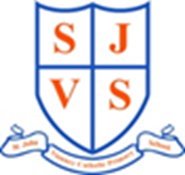 Pupil Application FormChild’s full name: 								Date of Birth: 						Home Address: 								Town: 						Postcode: 				Home Telephone:  					Name of mother:  								Maiden surname of mother (if applicable):  					Address (if different to above) 								Phone number: ____________________________________________E Mail Address:______________________________________________Name of father: 					Address (if different to above) 								Phone number: ____________________________________________E Mail Address:_____________________________________________Is your child a baptised Catholic? Yes/No (circle as appropriate)Other Religion: 						Date and Church of Baptism: 							English as an additional language?  Yes/No (circle as appropriate)Are you entitled to 30 hour funding?   Yes/No (circle as appropriate)